Сетка непосредственно организованной деятельности Старшей группы № 11МАДОУ № 48 (корпус № 2) на 2022-2023 уч.год 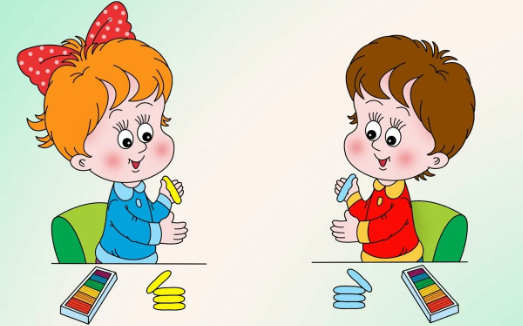                   ГруппыДни недели№ 11 (старшая гр.)ПонедельникI 0905 – 0930Познавательно-исследовательская деятельность (экспериментирование)ПонедельникI 0940 – 1005Развитие речиПонедельникII1510-1535 Физкультура (зал)ВторникI0900-0925МузыкаВторникI0935-1000Познавательное развитие (ознакомление с окружающим: ПО (1,3 нед.) /МП (2,4 нед.)ВторникI1010 – 1035РисованиеСредаI0910 – 0935ФЭМПСредаI0955-1020Физкультура (зал)ЧетвергI0905-0930Подготовка к обучению грамотеЧетвергI0935-1000МузыкаЧетвергI1010 – 1035Лепка (1,3 нед.)Аппликация (2,4 нед.)ЧетвергII1540-1600Физкультура (прогулка)ПятницаI0900-0925Познавательное развитие (региональный компонент)ПятницаI1000 – 1025РисованиеПятницаI1030-1055Развитие речи